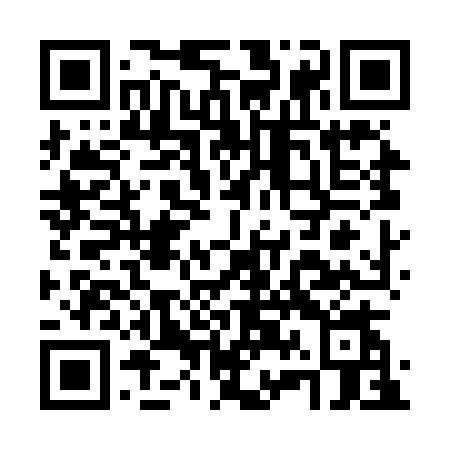 Prayer times for Abromiskes, LithuaniaWed 1 May 2024 - Fri 31 May 2024High Latitude Method: Angle Based RulePrayer Calculation Method: Muslim World LeagueAsar Calculation Method: HanafiPrayer times provided by https://www.salahtimes.comDateDayFajrSunriseDhuhrAsrMaghribIsha1Wed3:045:411:186:298:5611:252Thu3:035:391:186:308:5811:263Fri3:025:371:186:319:0011:274Sat3:015:351:186:339:0211:275Sun3:005:331:186:349:0411:286Mon2:595:311:186:359:0611:297Tue2:585:291:186:369:0811:308Wed2:585:271:186:379:0911:309Thu2:575:251:186:389:1111:3110Fri2:565:231:186:399:1311:3211Sat2:555:211:186:409:1511:3312Sun2:545:191:176:419:1711:3313Mon2:545:171:176:429:1911:3414Tue2:535:161:176:439:2011:3515Wed2:525:141:186:449:2211:3616Thu2:525:121:186:459:2411:3617Fri2:515:101:186:469:2511:3718Sat2:505:091:186:479:2711:3819Sun2:505:071:186:489:2911:3920Mon2:495:061:186:499:3011:3921Tue2:495:041:186:509:3211:4022Wed2:485:031:186:519:3411:4123Thu2:485:011:186:529:3511:4224Fri2:475:001:186:539:3711:4225Sat2:474:591:186:549:3811:4326Sun2:464:571:186:559:4011:4427Mon2:464:561:186:559:4111:4428Tue2:454:551:186:569:4311:4529Wed2:454:541:196:579:4411:4630Thu2:454:531:196:589:4511:4631Fri2:444:521:196:599:4711:47